Przedszkole „Sowa” w Stadnickiej Woli - 
zajęcia dodatkowe w grupie „Sówki” Rok szkolny 2018/2019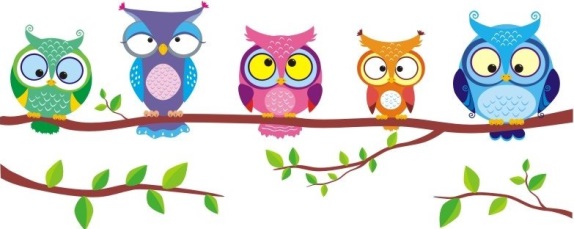 Lp.Dzień tygodniaGodzinaRodzaj zajęćNauczyciel prowadzący1.Poniedziałek8:30- 9:00BajkoterapiaAnita Adach1.Poniedziałek10:30- 11:00RytmikaAneta Karbownik2.Wtorek10:00- 10:30Język angielskiMonika Góral3.Środa11:00- 11:30RytmikaAneta Karbownik4.Czwartek08:30- 09:00BajkoterapiaAnita Adach5.Piątek10:00- 10:30Język angielskiMonika Góral